P7 Leavers InformationDear Parent/Carer,I hope you are well. We would like to invite you and your child for a short visit to the school in order to give the pupils the opportunity to say goodbye to their teacher and the school. This will take place on the morning of Friday 19th June. Weather permitting this visit will take place outside. Pupils will receive their High School tie and their P7 school report. Fr Kevin has also agreed to celebrate a Leavers mass for us at 1.30pm on Friday and details of how to join us for the Leavers mass via Teams will be posted soon.The school visit will take account of government social distancing guidance, please follow any signage and direction when in and around the building. Pupils should attend with a maximum of two other adults(3 persons maximum including pupil)In order to allow for social distancing pupils will attend at the following times, in small groups. Please only attend during your given time slot. Children should wear school uniform. They may wear their P7 Leavers Hoodie.Kind RegardsMrs M RiggPrincipal Teacher PEF (Acting)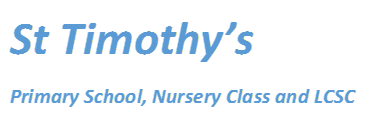 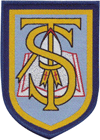 ClassGroupTimesRoom 16 Mr McGuiganSurnames A-D (inclusive)9.15 – 9.30Room 16 Mr McGuiganSurnames G-L (inclusive)9.30 – 9.45Room 16 Mr McGuiganSurnames M (inclusive)9.45 – 10.00Room 16 Mr McGuiganSurnames O-T (inclusive)10.00 – 10.15Room 17 Mrs RiggSurnames B-C (inclusive)10.15 – 10.30Room 17 Mrs RiggSurnames D-G (inclusive)10.30 – 10.45Room 17 Mrs RiggSurnames H-S (inclusive)10.45 – 11.00Room 17 Mrs RiggSurnames T-W (inclusive)11.00 – 11.15Room 18 Mrs McAllisterSurnames B-G (inclusive)11.15 – 11.30Room 18 Mrs McAllisterSurnames H-L (inclusive)11.30 – 11.45Room 18 Mrs McAllisterSurnames M-P (inclusive)11.45 – 12.00Room 18 Mrs McAllisterSurnames R-W (inclusive)12.00 – 12.15